Проект АДМИНИСТРАЦИЯ БЕРЕЗОВСКОГО РАЙОНАХАНТЫ-МАНСИЙСКОГО АВТОНОМНОГО ОКРУГА - ЮГРЫПОСТАНОВЛЕНИЕот ____________	2022 года					                               № _____пгт. Березово         В соответствии с Федеральными законами от 06 октября 2003 № 131-ФЗ                             «Об общих принципах организации местного самоуправления в Российской Федерации», от 25 июня 2002 № 73-ФЗ «Об объектах культурного наследия (памятниках истории и культуры) народов Российской Федерации», Законом Российской Федерации от 09 октября 1992 года  № 3612-I «Основы законодательства Российской Федерации о культуре», Законом Ханты-Мансийского автономного округа – Югры от 29 июня 2006 № 64-оз «О регулировании отдельных отношений в области сохранения, использования, популяризации и государственной охраны объектов культурного наследия», уставом Березовского района:         1. Утвердить границы территории объекта культурного наследия местного (муниципального) значения Ансамбль «Старое кладбище Берёзова в составе: могила А.М. Буторина и А.К. Буториной; могила А.Д. Карповой; могила С.П. Карпова; могила И.Ф. Гладкого и В.Е. Гладкой», согласно приложению к настоящему постановлению.         2. Установить особый режим использования земельного участка в границах объекта культурного наследия, указанного в пункте 1 настоящего постановления, в соответствии со статьей 5.1 Федерального закона от 25 июня 2002 года № 73-ФЗ «Об объектах культурного наследия (памятниках истории и культуры) народов Российской Федерации».         3. Опубликовать настоящее постановление в газете «Жизнь Югры» и разместить на официальном веб-сайте органов местного самоуправления Березовского района.         4. Настоящее постановление вступает в силу после его официального опубликования.Глава района                                                                                         П.В. Артеев	Приложениек постановлению администрации Березовского районаот _________2022 года  № ______	Графическое описание местоположения границ территории объекта культурного наследия местного (муниципального) значения Ансамбль «Старое кладбище Берёзова в составе: могила А.М. Буторина и А.К. Буториной; могила А.Д. Карповой; могила С.П. Карпова; могила И.Ф. Гладкого и В.Е. Гладкой»: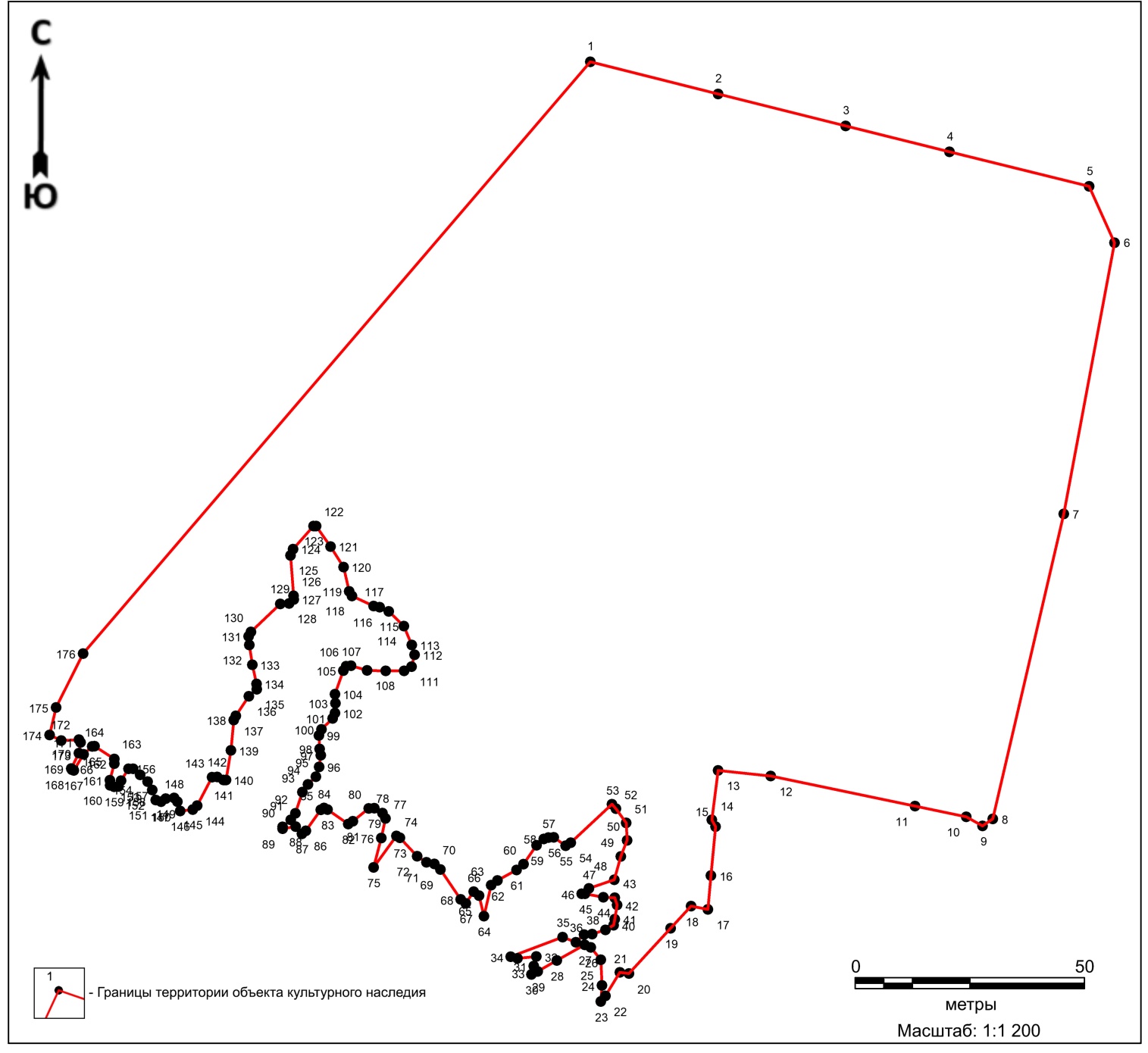 Координаты характерных точек границ территории объекта культурного наследия местного (муниципального) значения Ансамбль «Старое кладбище Берёзова в составе: могила А.М. Буторина и А.К. Буториной; могила А.Д. Карповой; могила С.П. Карпова; могила И.Ф. Гладкого и В.Е. Гладкой» в местной системе координат (МСК 86, зона 1):Общий периметр границ территории объекта культурного наследия местного (муниципального) составляет: 819,56 мПлощадь территории объекта культурного наследия местного (муниципального) значения (± величина допустимой погрешности определения площади (Р ± Дельта Рдоп.)): 26145 кв.м. ± 33 кв.м.Об утверждении границ территории и установлении особого режима использования земельных участков в границах территории объекта культурного наследия местного (муниципального) значения Ансамбль «Старое кладбище Берёзова в составе: могила А.М. Буторина и А.К. Буториной; могила А.Д. Карповой; могила С.П. Карпова; могила И.Ф. Гладкого и В.Е. Гладкой», расположенного в пгт. Березово Березовского района№ точкиКоординаты, мКоординаты, м№ точкиШирота (Х)Долгота (Y)н11291136.461744944.75н21291109.341745053.96н31291097.041745059.52н41291037.931745048.27н51291014.641745043.09н61290971.291745032.86н71290969.761745030.65н81290971.721745027.08н91290974.061745015.88н101290980.611744984.29н111290981.861744972.78н121290971.041744971.44н131290969.581744972.23н141290958.921744971.23н151290951.501744970.57н161290952.181744966.93н171290947.391744962.40н181290937.501744953.31н191290937.751744951.28н201290932.611744948.14н211290931.421744947.15н221290934.891744947.39н231290940.521744947.12н241290943.241744944.98н251290943.791744943.62н261290940.351744937.49н271290937.971744933.38н281290937.281744931.97н291290939.141744932.49н301290941.221744933.05н311290940.841744928.95н321290941.171744927.46н331290945.431744938.80н341290944.321744941.71н351290945.991744943.50н361290946.141744945.25н371290947.041744948.16н381290948.041744949.93н391290949.371744950.17н401290952.471744950.73н411290954.061744950.21н421290954.171744947.70н431290954.941744943.69н441290954.911744943.00н451290956.081744944.53н461290957.971744950.09н471290963.081744951.53н481290966.591744952.89н491290970.401744952.71н501290973.511744950.45н511290974.471744949.57н521290966.091744940.58н531290965.401744939.45н541290967.241744936.87н551290967.181744935.67н561290966.911744934.71н571290965.501744933.09н581290961.381744930.22н591290960.091744928.73н601290957.791744924.55н611290956.801744923.17н621290950.041744921.58н631290954.521744920.49н641290955.391744919.35н651290952.821744917.63н661290953.691744916.49н671290960.211744912.09н681290961.431744910.73н691290961.801744909.00н701290963.161744906.97н711290967.161744903.18н721290967.541744902.45н731290960.681744897.45н741290967.061744899.12н751290971.381744900.09н761290972.521744899.37н771290973.601744897.60н781290973.531744896.37н791290970.751744892.92н801290970.151744891.91н811290973.271744887.37н821290973.671744886.62н831290973.251744885.89н841290968.671744882.63н851290968.001744881.81н861290969.611744880.39н871290969.141744877.55н881290969.551744877.53н891290971.081744879.31н901290972.491744880.33н911290977.091744881.86н921290978.821744883.09н931290980.471744884.84н941290982.631744885.58н951290985.151744885.89н961290986.541744885.66н971290989.481744885.52н981290990.791744886.05н991290993.201744888.49н1001290994.361744888.98н1011290996.501744889.10н1021290998.461744889.00н1031291003.611744890.85н1041291004.611744891.45н1051291004.711744892.53н1061291003.671744896.05н1071291003.611744900.12н1081291003.581744904.13н1091291004.531744905.73н1101291007.081744906.39н1111291009.231744905.83н1121291013.381744904.05н1131291016.551744900.76н1141291017.481744898.78н1151291017.741744897.48н1161291019.951744892.70н1171291020.941744892.11н1181291026.231744890.88н1191291030.741744888.03н1201291035.211744884.88н1211291035.181744884.35н1221291030.181744879.86н1231291028.801744879.26н1241291019.971744879.92н1251291019.171744879.96н1261291018.291744878.97н1271291018.201744877.04н1281291012.101744870.61н1291291011.121744870.13н1301291009.231744870.28н1311291004.891744870.92н1321291000.731744871.87н1331290999.571744871.93н1341290998.051744870.21н1351290993.801744867.34н1361290992.861744866.89н1371290986.231744866.24н1381290979.781744865.18н1391290979.761744864.63н1401290980.431744863.27н1411290980.371744862.13н1421290974.151744858.89н1431290973.341744857.91н1441290972.981744855.18н1451290975.001744854.56н1461290975.831744853.82н1471290975.671744851.97н1481290975.041744850.98н1491290975.401744849.79н1501290977.581744849.06н1511290979.391744848.01н1521290980.891744846.38н1531290982.231744844.87н1541290982.181744843.84н1551290979.641744842.22н1561290978.331744841.65н1571290978.291744840.69н1581290978.631744839.83н1591290979.711744839.78н1601290983.351744840.74н1611290984.341744840.70н1621290987.161744836.41н1631290987.131744835.93н1641290985.391744834.02н1651290981.871744831.87н1661290982.001744831.46н1671290982.241744831.33н1681290985.631744832.98н1691290987.981744833.40н1701290988.581744833.03н1711290988.361744829.10н1721290989.551744826.57н1731290995.571744827.99н1741291007.361744833.93н1751291028.821744852.49н1761291082.401744899.33